Metodické doporučení Emoce – Soucit Pohádky z mechu a kapradí: Jak seděli na vajíčkách___________________________________________________Inspirace pro aktivity k emoci SOUCITCílem aktivit zaměřených na emoci soucit je seznámit žáky s prožíváním soucitu s druhým a jeho důležitostí. Chceme podpořit žáky v rozvíjení dovednosti projevovat soucit v každodenním životě. Žáci budou vzájemně sdílet své myšlenky a zkušenosti týkající se soucitu. Během aktivit se učí vzájemnému respektování, ale i naslouchání.EVOKACEVyučující se zeptá žáků, jestli znají slovo soucit a co si pod ním představují. Informace může zapsat na tabuli, případně z nich rovnou tvořit společnou myšlenkovou mapu.Zhlédnutí ukázky Jak seděli na vajíčkáchVyučující pustí žákům ukázku Jak seděli na vajíčkách.Po zhlédnutí vyzve žáky, aby jedním slovem vyjádřili, jakou nyní cítí emoci. Možný je také návrat k zapsaným informacím z počátku hodiny s dopsáním dalších námětů, které žáky napadly během sledování ukázky.Žáci vypracují pracovní list, možností je pracovat i ve dvojici.DiskuzePo vypracování pracovního listu následuje společná diskuse o příbězích uvedených na listu. Vhodné jsou otázky: Jak byste se cítili v této situaci?Jak byste pomohli druhému člověku?Jak můžete projevovat soucit v každodenním životě?Hraní rolí:Žáci mohou dobrovolně jednotlivé situace z pracovního listu zahrát.Deník soucitu:Vyzveme žáky, aby si dlouhodobě vedli „Deník soucitu“, do kterého si budou zaznamenávat situace, kdy projevili soucit. Popíší v něm situace, kdy projevili soucit, co udělali a jak se při tom cítili.Deníky mohou žáci v dalších hodinách (například slohu, komunikační výchovy) dobrovolně sdílet se spolužáky. Podmínkou je bezpečné klima třídy.ReflexeV závěru hodiny žáci vyhodnotí, co se naučili o soucitu a co by ještě potřebovali vědět. Učitel je směřuje na aplikaci získaných informací v každodenním životě. Zásadní součástí této lekce je i reflektování vlastních příběhů týkajících se soucitu a důležitost chápání emocí druhých lidí.Na závěr práce s emocí je vhodné dát žákům prostor, aby mohli sdělit, jak se při aktivitách cítili, tak, aby se dopracovali ke společnému závěru, že soucit je důležitá lidská emoce.Podstatné je, aby si žáci uvědomili, že soucit je důležitou součástí mezilidských vztahů a může vytvořit pozitivní prostředí ve škole i doma.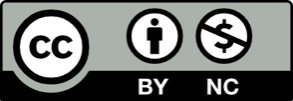 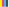 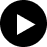 